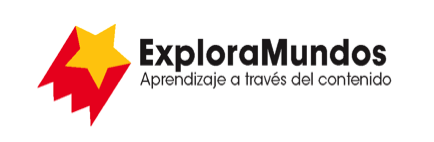 Niveles Q, R, S: Investigaciones
Contra viento y mareaParte 3: Anota los datosBusca una forma de anotar la información que te permita ver patrones 
en los datos.Cuando termines, asegúrate de guardar este archivo.Malala YousafzaiLaura Dekker¿Dónde creció?¿Cuál fue su mayor desafío?¿Qué objetivos se propuso?¿Cuáles fueron sus experiencias?¿Qué características personales mostró?¿Quién la apoyó?¿Qué logró?